Actividad Plástica –E6Profesora: Ibañez Maria Lucia3er Grado BTM Y ATT:Hola chicos ¿Cómo están? Espero que muy bien. Esta semana vamos a seguir trabajando con el arte abstracto y vamos a aprender a formar los Colores Secundarios mezclando los colores primarios.Rojo + Azul = VioletaAzul + Amarillo = VerdeAmarillo + Rojo = NaranjaLa propuesta consiste en jugar con objetos cotidianos y sus contornos. Busquen en casa objetos de forma circular (distintos tipos de tapas, plato, vaso, etc.) Marquen las siluetas sobre cualquier hoja blanca lisa utilizando un lápiz negro. Luego van a pintar usando los colores primarios y secundarios. Pueden usar pintura, crayones, lápices y/o marcadores, también se pueden combinar todos. ¡Queda genial!Por último, si se animan, remarquen las formas que crearon con marcador negro.Les comparto este video que cree donde van a poder apreciar las mezclas de colores primarios formando los secundarios utilizando diversos materiales. Además, está registrado ahí mismo el proceso de la propuesta.https://youtu.be/mojmVK6Q8XE 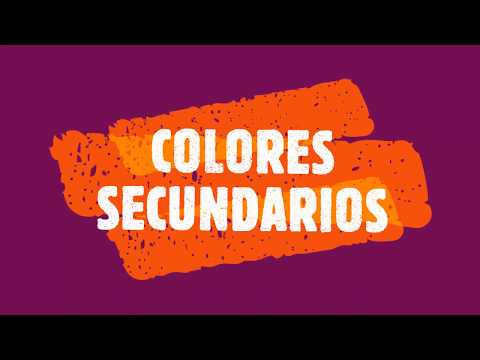 ¡Diviértanse mucho! ¡Les mando muchos besos!Nos mantenemos conectados a través del mail: plasticaspx@gmail.com Aquí pueden enviarme sus dudas y el/la que tiene ganas puede sacarse una foto trabajando o de la producción terminada o simplemente mandar alguna idea o comentario. La idea es sentirnos más cerca y que podamos lograr un intercambio para propiciar así nuestros vínculos. Saludos y a cuidarse → ☼ ☺